Правила обращения с анонимными материалами, содержащими угрозы терактаПри получении анонимного материала, содержащего угрозы террористического характера (на любом носителе), необходимо:- обращаться с ним максимально осторожно, убрать его в чистый плотно закрываемый полиэтиленовый пакет и поместить в отдельную жесткую папку;-постараться не оставлять на нем отпечатков своих пальцев;- если документ поступил в конверте, его вскрытие производится только с левой или правой стороны, аккуратно отрезая кромки ножницами;- сохранять все: сам документ с текстом, любые вложения, конверт и упаковку, ничего не выбрасывать;-не расширять круг лиц, знакомившихся с содержанием документа;- анонимные материалы террористического характера направить в правоохранительные органы (территориальный орган ФСБ или УМВД России) с сопроводительным письмом, в котором должны быть указаны конкретные признаки анонимных материалов (вид, количество, каким способом и на чем исполнены, с каких слов начинается и какими заканчивается текст, наличие подписи и т.п.), а также обстоятельства, связанные с их распространением, обнаружением или получением;-анонимные материалы не должны сшиваться, склеиваться, на них не разрешается делать подписи, подчеркивать или обводить отдельные места в тексте, писать резолюции и указания, также запрещается их мять и сгибать;- при исполнении резолюций и других надписей на сопроводительных документах не должно оставаться давленых следов на анонимных материалах;- регистрационный штамп проставляется только на сопроводительных письмах организации и заявлениях граждан, передавших анонимные материалы в инстанции;-прием от граждан анонимных материалов, содержащих различного рода угрозы и требования, оформляется их письменным заявлением или протоколом принятия устного заявления о получении или обнаружении таких материалов.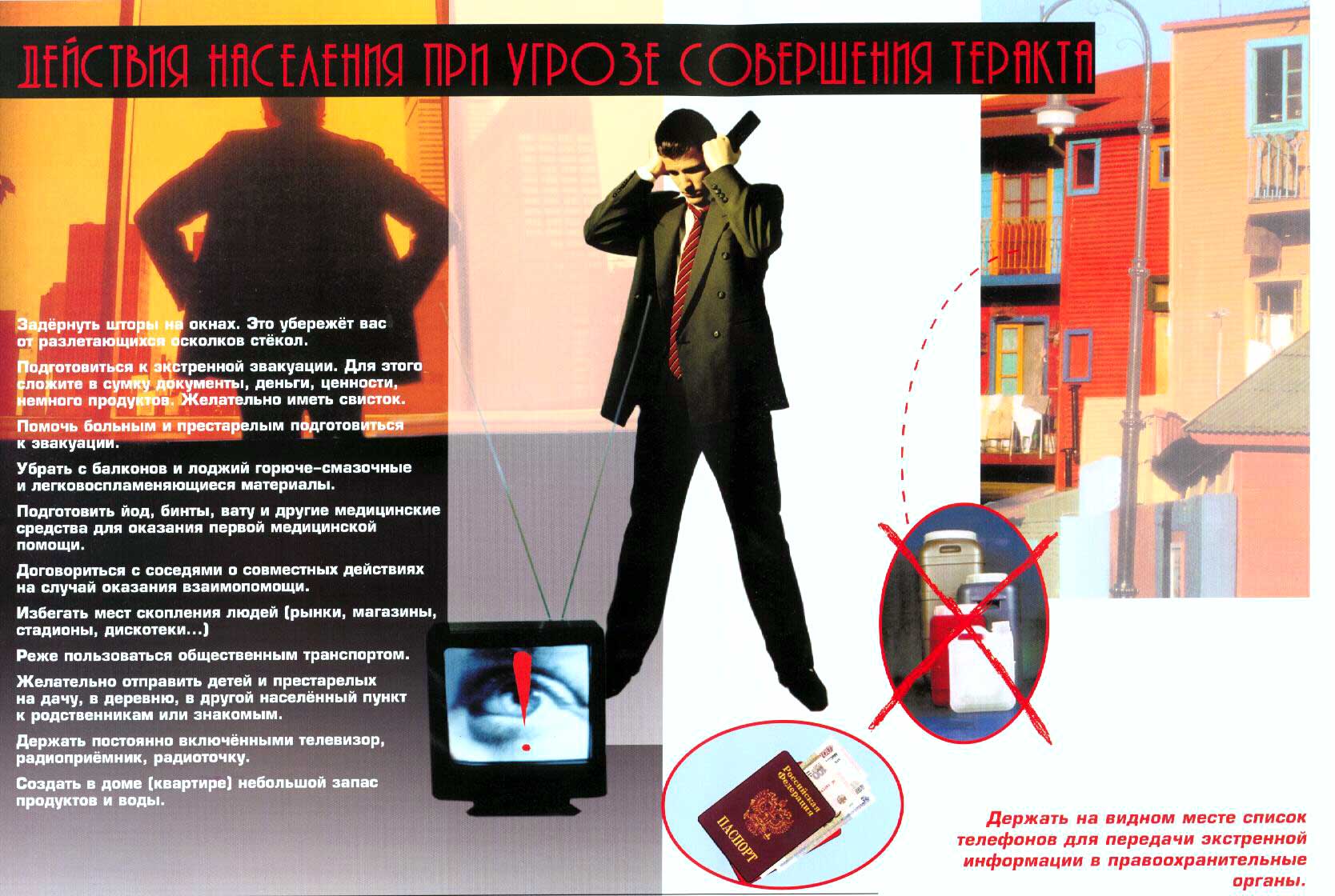 